JUNCTION RACES MENUWOODFIRE PIZZA MENU AVAILABLE SATURDAY & SUNDAY NIGHT ONLYHAWAIIAN 		$24Shaved leg ham and pineapple PEPPERONI 		$24Spicy cacciatore and Kalamata olives GARLIC PRAWN	 $26Shark Bay tiger prawns with garlic and parsley MEATWORKS 	 $26Shaved ham, spicy cacciatore and bacon LARGE SIZE SERVES 2 PEOPLE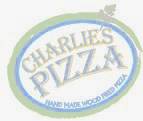 